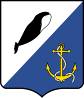 АДМИНИСТРАЦИЯПРОВИДЕНСКОГО ГОРОДСКОГО ОКРУГАПОСТАНОВЛЕНИЕВ соответствии со статьей 78 Бюджетного кодекса Российской Федерации, Постановлением Правительства РФ от 18 сентября 2020 г. № 1492 «Об общих требованиях к нормативным правовым актам, муниципальным правовым актам, регулирующим предоставление субсидий, в том числе грантов в форме субсидий, юридическим лицам, индивидуальным предпринимателям, а также физическим лицам - производителям товаров, работ, услуг, и о признании утратившими силу некоторых актов Правительства Российской Федерации и отдельных положений некоторых актов Правительства Российской Федерации», Администрация Провиденского городского округаПОСТАНОВЛЯЕТ:1.	Внести в Постановление Администрации Провиденского городского округа от 23 декабря 2020 года № 387 «Об утверждении Порядка предоставления субсидии из бюджета Провиденского городского округа на финансовое обеспечение (возмещение) части затрат субъектам предпринимательской деятельности, осуществляющих деятельность в сельской местности Провиденского городского округа» следующие изменения: 1.1   подпункт 2 пункта 2.3. исключить; 1.2.  пункт 3.1 изложить в новой редакции: «3.1 Получатель субсидии ежеквартально представляет в Уполномоченный орган отчет о достижении значений показателя результативности предоставления Субсидии, по формам, установленным в Соглашении о предоставлении Субсидии, а также акт сверки взаимных расчетов между субъектом предпринимательской деятельности и ресурсоснабжающей организацией, подтверждающий отсутствие у субъекта предпринимательской деятельности задолженности перед ресурсоснабжающей организацией за предоставленные коммунальные ресурсы за истекший финансовый год.».          2.  Настоящее постановление вступает в силу со дня обнародования.          3. Обнародовать настоящее постановление на официальном сайте Провиденского городского округа.          4.	Контроль за исполнением настоящего постановления возложить на Управление финансов, экономики и имущественных отношений Администрации Провиденского городского округа (Веденьева Т.Г.).Глава Администрации		                                                       Е.В. Подлесный		                            Подготовлено:	М.Б. СапрыкинаСогласовано:	Е.М. Юрченко                                                                                 Е.А. КрасиковаРазослано: дело, УФЭИОот 15 июня 2022 г.                    № 315пгт. ПровиденияО внесении изменений в постановление Администрации Провиденского городского округа от 23 декабря 2020 года № 387 «Об утверждении Порядка предоставления субсидии из бюджета Провиденского городского округа на финансовое обеспечение (возмещение) части затрат субъектам предпринимательской деятельности, осуществляющих деятельность в сельской местности Провиденского городского округа»